№ФИО педагога/тех.персоналаНаименование организации, должностьФото3*4Нагрузка и расписание№ приказа и дата назначенияКакую категорию имеет, приказ № дата присвоения, наличие сертификатовСведения о перевдижении по образовательным учреждениям (приказ об увольнении №, дата, куда был трудоустроен)1Байсалбаев Аргын АмангельдиновичКГУ  «Начальная школа села Раздольное отдела образования по Сандыктускому району управления образования Акмолинской области»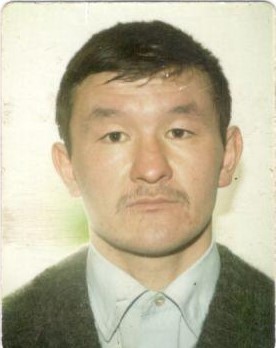 сторожПриказ №12 от 01.09.2021 годанетПринят в КГУ  «Начальная школа села Раздольное отдела образования по Сандыктускому району управления образования Акмолинской области» Приказ №12 от 01.09.2021 года2Валеев Риф ГаниевичКГУ  «Начальная школа села Раздольное отдела образования по Сандыктускому району управления образования Акмолинской области»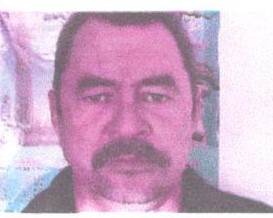 сторожПриказ №10 от 01.06.2017 годанетПринят в КГУ  «Начальная школа села Раздольное отдела образования по Сандыктускому району управления образования Акмолинской области» Приказ №10 от 01.06.2017 года3Васильева Ирина ЛеонидовнаКГУ  «Начальная школа села Раздольное отдела образования по Сандыктускому району управления образования Акмолинской области»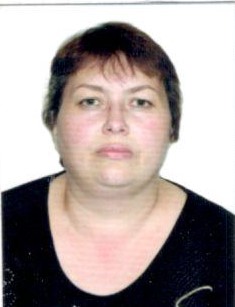 Учитель начальных классов, нагрузка – 11 часовПриказ №692 от 11.09.2014 годаПедагог-модератор, приказ № 43 от 22.12.2021 года, имеется сертификат о прохождении НКТПринята учителем начальных классов в КГУ  «Начальная школа села Раздольное отдела образования по Сандыктускому району управления образования Акмолинской области» Приказ №692 от 11.09.2014 года4Сейтжанова Гульжан ЕралиновнаКГУ  «Начальная школа села Раздольное отдела образования по Сандыктускому району управления образования Акмолинской области»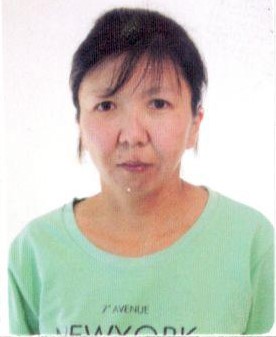 Уборщица помещенийПриказ №22 от 31.08.2023 годанетПринята в КГУ  «Начальная школа села Раздольное отдела образования по Сандыктускому району управления образования Акмолинской области» Приказ №22 от 31.08.2023 года5Клинова Надежда СергеевнаКГУ  «Начальная школа села Раздольное отдела образования по Сандыктускому району управления образования Акмолинской области»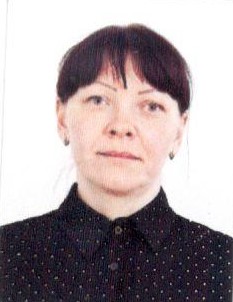 Учитель начальных классов, нагрузка – 12 часовПриказ № 10 от 25.01.2023 годанетПринята учителем начальных классов в КГУ  «Начальная школа села Раздольное отдела образования по Сандыктускому району управления образования Акмолинской области» Приказ №10 от 25.09.2023 года